 Дидактические  игрыпо развитию речи в старшей группе«Кто больше назовёт действий?»- Что можно сказать о снеге? Снег что делает? (идёт, падает, кружится, летает, ложится, блестит. тает, переливается, скрипит.)- Что можно сказать о дожде? Дождь что делает? (идёт, моросит, льёт. капает, хлещет, шумит, стучит по крыше.)- Что можно сказать о солнце? (светит, греет, восходит,  заходит, печёт. Поднимается, опускается, сияет, ласкает.)- Что делает солнце весной? (светит. освещает землю, согревает, греет. радует,блестит.)- Что делает трава весной?  всходит, появляется, прорастает, пробивается, зеленеет, ковром покрывает землю.)- Что делают птицы весной? (прилетают ,возвращаются в родные края, вьют гнёзда, поселяются в скворечниках, выводят птенцов.)- Что делают почки весной? (наливаются, набухают, лопаются,  развёртываются в зелёные листья, растут, раскрываются из почек появляются первые листочки-нежные,зелёные, душистые, пахучие.)- Что можно делать с цветами? (сажать, поливать, смотреть на них, любоваться ими, дарить, нюхать, ставить в вазу.)«Какой, какая, какое, какие».Солнышко (какое?) – яркое, весеннее, лучистое, теплое.Травка (какая?) – молодая, зеленая, первая.Весна (какая?) – долгожданная, ранняя, теплая, поздняя.Небо (какое?) – голубое, высокое, яркое.Облака (какие?) – легкие, белые, пушистые.«Продолжи предложение».На дереве гнездо, а на деревьях? (гнёзда)	На ветке почка, а на ветках? (почки)Поет птица, а поют? (птицы)Сосулька капает, а сосульки? (капают)Подснежник красивый, а подснежники? (красивые)Бежит ручей, а бегут? (ручьи)«Назови одним словом».Цветок, распускающийся сразу после таяния снега. – Подснежник.Место, где стаял снег и открылась земля. — ПроталинаТеплая погода с таянием снега, льда. – Оттепель.Первый цветок, появившийся ранней весной. – Первоцвет.Падение капель оттаявшего снега. — Капель.«Бывает или нет».Взрослый называет признаки весны, а ребенок хлопает в ладоши если это бывает весной. Воробьи возвращаются из жарких стран. Птицы вьют гнезда. На деревьях распускаются почки. Птицы улетают в теплые края. Листья желтеют и опадают. Листья распускаются. Расцветают цветы. На реке тает лед. Солнышко светит все ярче. Сильный мороз. «Назови ласково»Оборудование: мячХод игры: взрослый называет словосочетание и бросает мяч ребенку. Ребенок должен вернуть вам мяч и изменить фразу так, чтобы слова в ней звучали ласково:Зима холодная – зимушка холодненькаяРуки чистые – ручки чистенькиеКошка серая – кошечка серенькаяПомидор красный – помидорчик красненький «Кто где живет?»Цель:  упражнять в употреблении предложного падежа существительного.Ход игры: взрослый начинает предложение, а  дети  должны его закончить:Лиса живёт в …. Медведь зимует в… . У волка в лесу… Белка живёт в … . Собачий дом - …  Свинья живет в ….Птица вьет …..У скворцов есть….«Закончи предложение»Цель: упражнять в употреблении нужного слова в определенном падеже, чтобы предложение имело смысл.Ход игры.  Взрослый называет слово и предлагает его изменить соответственно смыслу предложения:Машина.По дороге ехала грузовая ….Колесо прокололось у ……Домой я доберусь  на …..Мой папа – водитель ….Мягкое сиденье в нашей ….«Кто что делает»Цель: закрепить употребление глаголов в профессиях людей.Оборудование: мяч.Ход игры: взрослый  бросает мяч ребенку и называет профессию, ребенок возвращает мяч и называет действия людей данной профессии:Доктор лечит.Пожарный….Учитель…Балерина…«Какое блюдо?»Цель: упражнять в образовании относительных прилагательных.Ход: взрослый говорит начало предложения, дети заканчивают по смыслу, опираясь на опорные слова:Суп из гороха…..Котлеты из рыбы…..Салат из свеклы…….Гуляш из курицы…..Начинка из яблок…..«Улетели птицы»Цель: упражнять в словоизменении: употребление родительного падежа имен существительных в единственном и множественном числе.Ход: взрослый задает детям вопросы, они отвечают.Нет (кого?) – нет лебедя, утки, воробья, голубя…Нет (кого?) – нет лебедей, уток, воробьев, голубей…. «Найди рифму»Цель: Развивать фонематический слух детей, умение подбирать слова схожие по звучанию.Ход: Взрослый называет слово и бросает мяч кому-нибудь из детей, ребенок называет слово- рифму и возвращает мяч обратно:галка-палка,мышка-мишка,печка-свечка. «Спортсмены»Цель: Активизировать словарь детей по теме «Спорт».   Образование  слов в мужском и женском роде.Ход игры:Занимается спортом (кто) – спортсмен, спортсменказанимается гимнастикой – гимнаст, гимнастказанимается фигурным катанием – фигурист, фигуристказанимается теннисом – теннисист, теннисистказанимается акробатикой — акробат, акробаткакатается на лыжах – лыжник, лыжницабегает на коньках – конькобежец, конькобежкаиграет в футбол – футболист, футболисткаиграет в хоккей – хоккеист, хоккеисткаиграет в шахматы — шахматист, шахматисткастреляет из лука — лучник, лучницаездит на велосипеде — велосипедист, велосипедисткаездит на мотоцикле — мотоциклист, мотоциклисткапрыгает в высоту, в длину – прыгун, прыгуньяпрыгает с парашютом — парашютист, парашютисткаплавает – пловец, пловчиха.«Чем (кем) был раньше?Цель:  Закрепить падежные окончания.Оборудование: мяч.Ход игры:Мы, конечно, не забыли, кем еще вчера вы были.Взрослый, бросая мяч ребёнку, называет предмет или животное, а ребенок, возвращая мяч, отвечает на вопрос, кем (чем) был раньше названный объект:цыпленок – яйцом,лошадь – жеребенком,корова – теленком,дуб – желудем,рыба – икринкой,яблоня – семечком,лягушка – головастиком,бабочка – гусеницей,хлеб – мукой,шкаф – доской,велосипед – железом,рубашка – тканью,ботинки – кожей,дом – кирпичом.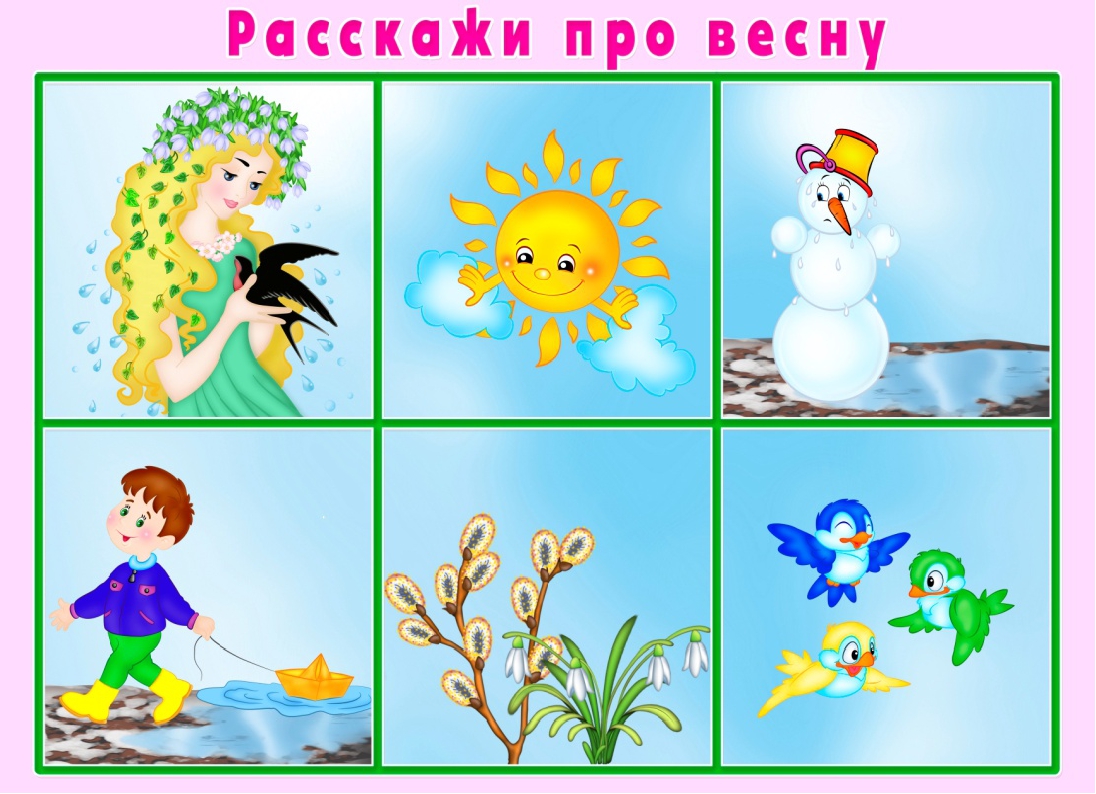 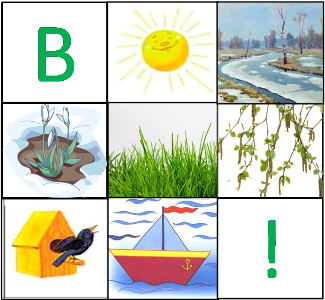 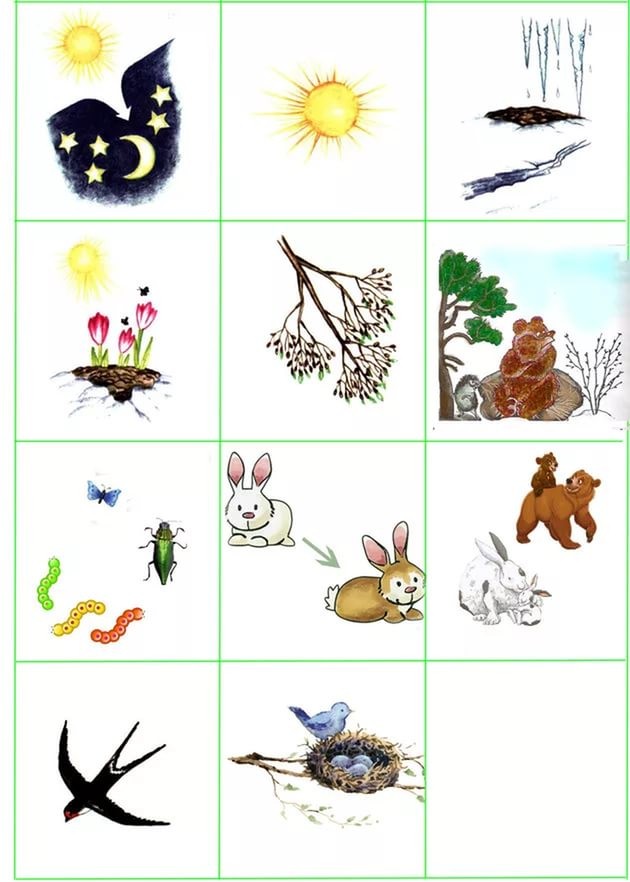 